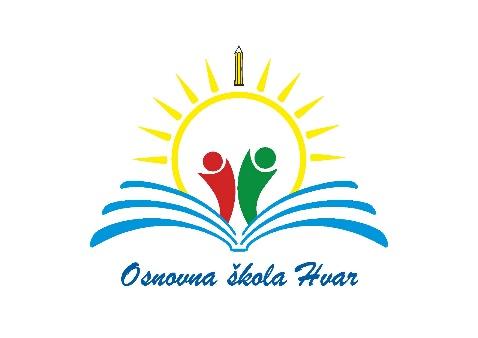 DODATNI OBRAZOVNI MATERIJALIZA MATEMATIKU U PREDMETNOJ NASTAVI ZA ŠKOLSKU 2021./2022.G                             (naziv predmeta)PREDMETRAZREDBROJ UČENIKANAZIV DODATNOG MATERIJALAIZDAVAČMATEMATIKA7.40pisane provjere znanja iz matematike za sedmi razred osnovne školeProfil Klett d.o.o.MATEMATIKA8.30pisane provjere znanja iz matematike za osmi razred osnovne školeProfil Klett d.o.o.